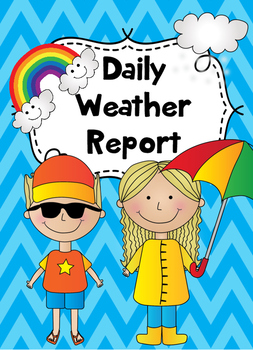 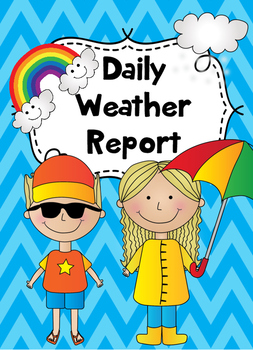 Watch the news reporter on the Daily News.  This is your new job.  Prepare a daily weather report that you can announce to a real life audience in your home or video yourself and send it to your audience.  Please send it to Ms. Froese at cfroese@vsb.bc.ca  before 10:30 am if you would like to do the daily video tweet @LivingstoneVSB.   Be sure your parents have signed the media consent form.  It should be under 1 minute.  It would be AWESOME to have kids doing daily weather reports. Collect your weather data at the same time every day.Time of daily Weather check: ___________am (after midnight) or 		___________pm (past morning)Daily Weather Temperatures:Record the daily temperature in Vancouver.Pick 2 other cities you may have visited or where your family or friends live and record their daily temperatures.Temperature data from:Option 1 – Vancouver, British Columbia, CanadaOption 2 - Option 3 – Daily Weather Report ChartDayDateTemperature  In: VancouverTemperature In:Temperature In:MondayTuesdayWednesdayThursdayFridaySaturdaySunday